A Coruña a, [día] do [mes] do [ano]REÚNENSEDunha parte, D./Dna.  [Nome e apelidos], con DNI [nº DNI], en nome e representación de [entidade que asinou coa Fundación  EMALCSA o convenio de colaboración], con domicilio en [poboación, domicilio postal] con  N.I. F [CIF da entidade], en calidade de [Cargo que ocupa na entidade].E, doutra, D./Dna.  [Nome e apelidos], con DNI [nº DNI], en nome e representación de [entidade social que participará no proxecto], con domicilio en [poboación, domicilio postal] con  N.I. F [CIF da entidade], en calidade de [Cargo que ocupa na entidade]Recoñécense mutuamente a capacidade legal suficiente para subscribir este acordo de colaboración eEXPOÑEN:Que ambas as entidades teñen obxectivos comúns e/ou complementarios na área de Cultura Accesible e Inclusiva, e que por tanto teñen un interese en colaborar conxuntamente nun proxecto común.Que a entidade [Nome da entidade que solicita subvención á Fundación  EMALCSA] solicitou colaboración á Fundación  Emalcsa, no marco da [nº convocatoria] convocatoria do programa de axudas “Cultura Accesible e Inclusiva”, para o desenvolvemento do proxecto denominado [Nome do proxecto presentado á convocatoria] que ten entre as súas finalidades favorecer o acceso igualitario e inclusivo a cultura.Que a entidade [entidade social que participará no proxecto] coñece e asume os obxectivos e actividades definidas no Formulario de presentación do devandito proxecto.Partindo destas consideracións, e de acordo cos termos nos que a entidade [Nome da entidade que solicita subvención á Fundación  EMALCSA] obteña a subvención solicitada para o proxecto [Nome do proxecto presentado á convocatoria], a colaboración rexerase polas seguintesCLÁUSULASPRIMEIRA.- A entidade [Nome da entidade que solicita subvención á Fundación  EMALCSA] poñerá ao dispor das persoas que participen no proxecto, a información relacionada co mesmo, o persoal, o equipamento e o material necesario para que poidan desenvolver de forma normal as actividades obxecto do presente acordo.SEGUNDA.- A entidade [entidade social que participará no proxecto] comprométese a informar das persoas que participarán nas actividades do proxecto cultural, notificándolle calquera circunstancia para ter en conta a efectos do desenvolvemento das actividades. A entidade [entidade social que participará no proxecto] farase cargo das necesidades de atención e traslado das persoas que participen no proxecto cultural ás instalacións onde se realizarán as actividades. TERCEIRA.- A entidade [entidade social que participará no proxecto] facilitará os permisos necesarios relacionados coa protección de datos e os dereitos de imaxe das persoas que participan no proxecto á entidade  [Nome da entidade que solicita subvención á Fundación  EMALCSA].CUARTA.- O presente acordo de colaboración ten vixencia desde a data da súa firma ata o [día] do [mes] do [ano]. A presente colaboración queda condicionada á concesión da axuda solicitada á Fundación  Emalcsa.QUINTA.- Á finalización do proxecto, as partes subscribirán un informe no que se detallarán as actividades, número de participantes, obxectivos alcanzados e outras cuestións que se consideren de interese, así como unha valoración da relación de colaboración mantida durante a súa execución.SEXTA.- As partes declaran a non existencia de ningún outro compromiso económico nin de actividade que non estea incluído no formulario presentado. SÉTIMA.- As partes, renunciando a calquera foro ou xurisdición que puidese corresponderlles, someten as diferenzas que poidan xurdir sobre a interpretación e execución do presente acordo aos Xulgados e Tribunais do municipio da Coruña.E en proba de conformidade, asinan por duplicado o presente acordo de colaboración no lugar e data xa indicados.   [Nº Conv.] Convocatoria de Axudas do Programa Cultura Accesible e Inclusiva [Ano]Compromiso de colaboración entre entidades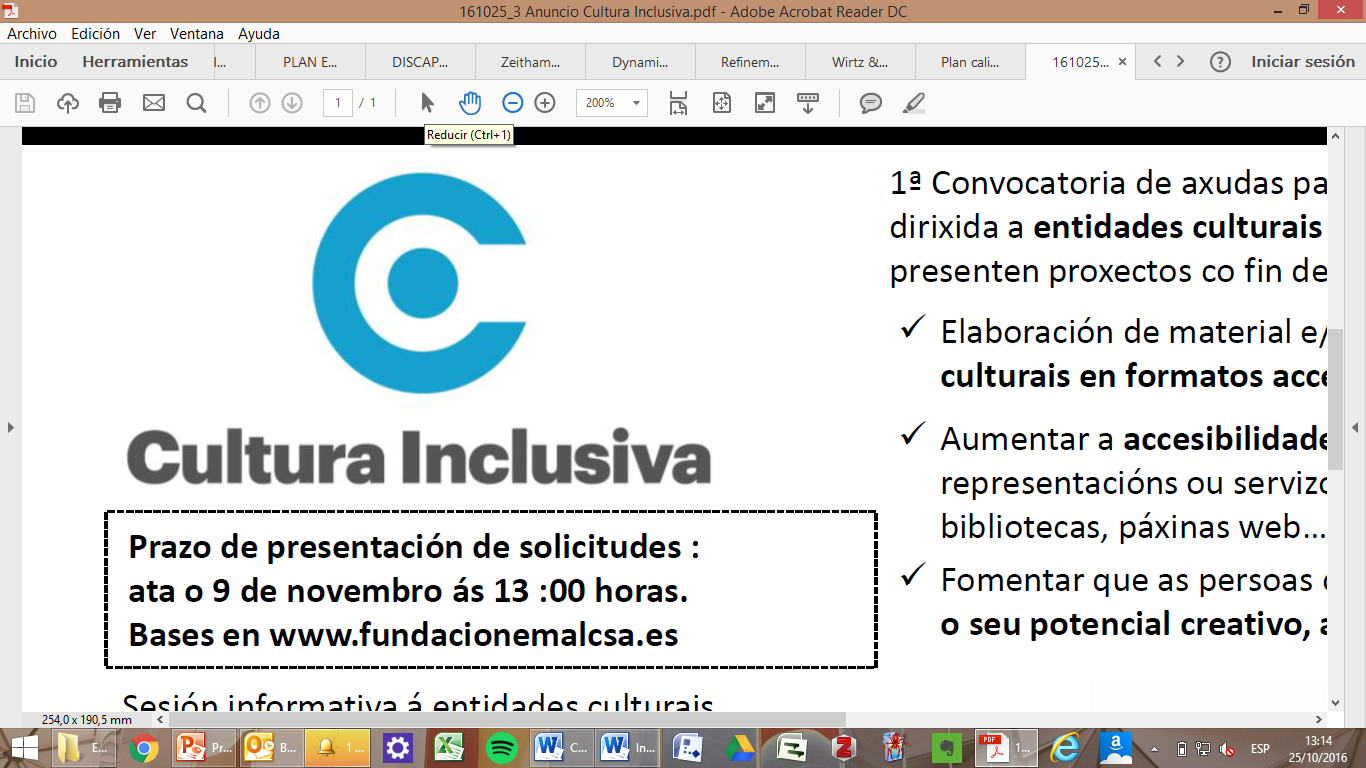 Por [Nome  da entidade que solicita subvención á Fundación  EMALCSA],Fdº: [Nome e apelidos]	Por [entidade  que participará no proxecto],Fdº: [Nome e apelidos]